Мастер-класс для родителей«Организация логопедической работы на первый период»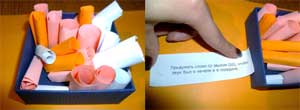 Цель: сформировать у родителей элементарные представления об основных этапах логопедической работы для закрепления в домашних условиях.Задачи:- объяснить значение фонематического слуха для формирования правильного звукопроизношения;- уточить знания родителей об артикуляционной гимнастике и ее значении при постановке звукопроизношения;- научить родителей различать физиологический и речевой типы дыхания, закрепить знания об их правильном осуществлении.Оборудование:Компьютерная презентация;Раздаточный материал (нитки, карандаши, коробка с заданиями);«Фонематический слух»Теоретическая частьГрамотная, четкая, правильная и лексически богатая речь очень важна для человека. Ее развитие должно начинаться еще с детсадовской скамьи, где логопед совместно с родителями обязаны дать ребенку хорошую основу обучения грамоте. Развитие речи должно основываться на фонематическом восприятии.Система человеческого слуха имеет неречевой и речевой слух, как две самостоятельные формы. Первая форма – это способность к ориентированию в неречевых звуках, к которым относятся музыка, мелодии, шумы. Речевой слух – это умение анализировать услышанные звуки речи. При этом происхождение услышанных слов неважно – они могут быть взяты из родного языка или иностранного. Речевой слух может нарушиться вследствие травмы височной области с левой стороны головы. Неречевой же нарушается при травмировании правой височной области.Речевой слух делят на:фонематический – различие, узнавание фонем в речи;физический – умение воспринимать звуки разного звучания, высоты и громкости;звуковысотный – умение улавливать мелодику речи;тональный – умение слышать и повторять изменения тембра голоса;ритмический – ощущение внутреннего темпа речи и умение воспроизводить его.Как говорилось ранее, фонематическим слухом называют умение человека анализировать и синтезировать речевые звуки, которые обеспечивают восприятие фонем иностранного или родного языка. Фонемами называют минимальные единицы звукового строения языка, за счет которых осуществляется построение и различение морфем, слов и целых предложений.В фонематическом слухе включены 3 речевые операции:- Умение распознавать наличие конкретного звука в слове.- Умение различать слова, где есть одинаковые фонемы, что расположены в разном порядке.- Умение различать слова, разные по значению, но с одинаковым или близким звучанием.Каждый известный нам язык имеет собственный набор фонематических признаков, что создает их звуковую структуру.Практическая часть.Дидактическая игра «Поймай звук».Цель: формирование умения выделять заданный звук из потока звуков; из слов.Логопед произносит звуки, слова, родители хлопают один раз, если услышат заданный звук.Дидактическое упражнение «Придумай слово».Цель: формирование умения составлять слова с заданным звуком в различных позициях (начало, середина, конец).Логопед предлагает выбрать родителям задание и выполнить его.АРТИКУЛЯЦИОННАЯ ГИМНАСТИКАТеоретическая часть.Звуки речи образуются в результате сложного комплекса движений артикуляционных органов - кинем. Выработка той или иной кинемы открывает возможность освоения тех речевых звуков, которые не могли быть произнесены из-за ее отсутствия. Мы правильно произносим различные звуки, как изолированно, так и в речевом потоке, благодаря силе, хорошей подвижности и дифференцированной работе органов артикуляционного аппарата. Таким образом, произношение звуков речи — это сложный двигательный навык.Для четкой артикуляции нужны сильные, упругие и подвижные органы речи — язык, губы, небо. Артикуляция связана с работой многочисленных мышц, в том числе: жевательных, глотательных, мимических. Процесс голосообразования происходит при участии органов дыхания (гортань, трахея, бронхи, легкие, диафрагма, межреберные мышцы). Таким образом, говоря о специальной логопедической гимнастике, следует иметь в виду упражнения многочисленных органов и мышц лица, ротовой полости, плечевого пояса, грудной клетки.Цель артикуляционной гимнастики — выработка полноценных движений и определенных положений органов артикуляционного аппарата, необходимых для правильного произношения звуков.Практическая часть.Логопед предлагает родителям выполнить артикуляционные упражнения с опорой на зеркало. (Упражнения сопровождаются специальными стихотворениями).ФИЗИОЛОГИЧЕСКОЕ И РЕЧЕВОЕ ДЫХАНИЕТеоретическая часть.Дыхание является одной из важных функций жизнеобеспечения человека. Правильное дыхание важно для развития речи, так как дыхательная система — это энергетическая база для речевой системы. Источником образования звуков речи является воздушная струя, выходящая из легких через гортань, глотку, полость рта или носа наружу. Правильное дыхание — это короткий глубокий вдох и плавный, экономный выдох.Самым оптимальным видом дыхания является диафрагмальное.Речевое дыхание существенно отличается от неречевого дыхания. В отличие от физиологического дыхания, происходящего автоматически, речевое дыхание является произвольным. При физиологическом дыхании вдох и выдох осуществляются через нос, причем вдох равен по продолжительности выдоху. При речевом дыхании после короткого глубокого вдоха следует пауза и лишь затем длительный выдох, в момент которого и осуществляется речевой акт.Развитие дыхания, работа над силой и продолжительностью выдоха, темпом и ритмом дыхания, осуществляется на занятиях в процессе двигательных упражнений сначала без речи (формируется физиологическое дыхание), а затем с речью (воспитывается речевое дыхание).В данном комплексе используется сочетание дыхательных и физических упражнений, при выполнении которых возрастают:- объем и глубина дыхания- сила и выносливость дыхательных мышц- координация и ритм общих и дыхательных движений.Упражнения дыхательной гимнастики проводятся ежедневно в течении 5—10 минут в хорошо проветриваемом помещении. Их можно использовать как физкультминутки в процессе логопедического занятия или как часть логопедического занятия, направленную на развитие речевого дыхания.Практическая часть.Логопед предлагает родителям выполнить следующие упражнения:«Сдуть ватку»«Фокусник»Логопед предлагает сделать игру для развития воздушной струи «Варежка со снежинкой», используя раздаточный материал (вырезанные из картона «Варежки», нитки, мишура либо вата.)ПОДВЕДЕНИЕ ИТОГОВ.В конце мероприятия родителям выдаются памятки с артикуляционной гимнастикой.